Oklahoma Employment Security Commission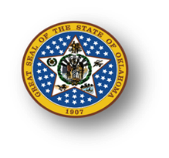       Providing Career DirectionThe Trade and Economic Transition      Dislocated Worker Program    EconomicTransitionDWG@oesc.state.ok.us                 405-557-5371Oil & Gas WorkersLOST YOUR JOB?        We are here to help!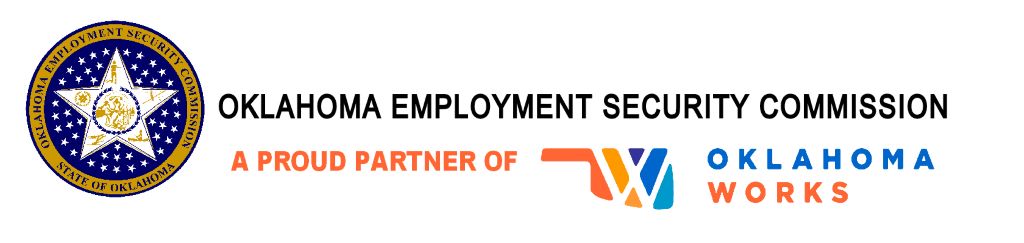                                    Serving Oklahoma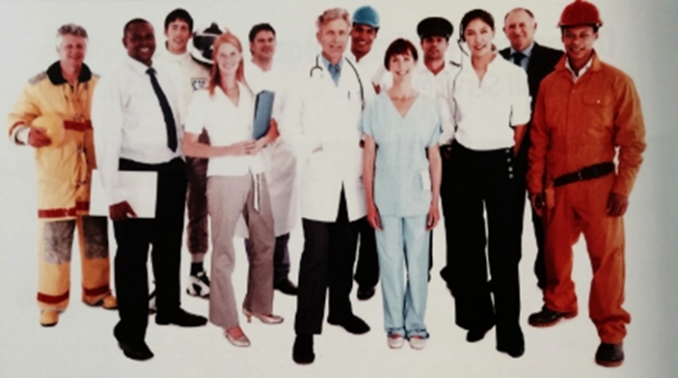                                   The Way Back to Work       Economic Transition Dislocated Worker GrantWhether you are looking to get right backto work or are interested in changing career paths, Transition Dislocated Program can help you figure out your next move.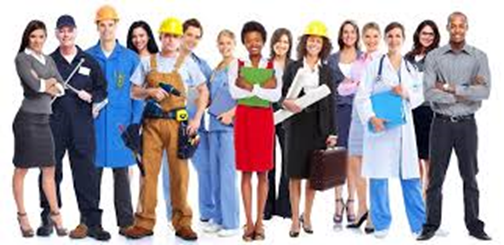 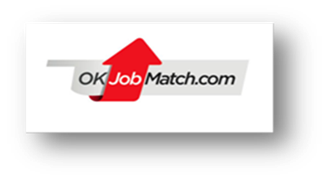 